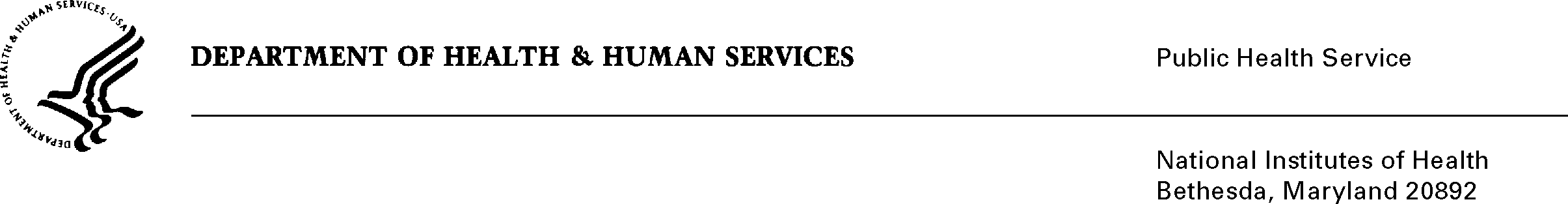 (Date)		February 17, 2022TO:		Office of Management and Budget (OMB)Through:	Reports Clearance Officer, Terry Clark, DHHS		Project Clearance Chief, Mikia Currie, NIH       		Project Clearance Liaison, Jane Lambert, (NIEHS)FROM:	Joan P. Packenham, Ph.D., 		NIH/NIEHS Office of Human Research and Community EngagementSUBJECT:	Non-Substantial Change Request to Generic: Challenge and Competitions solicitation, OMB # 0990-0390, expiration date 04/30/2023NIH/NIEHS requests OMB approval of an additional of 10 Burden Hours and 60 responses in order for the Generic package to have adequate burden hours to complete the following: “Women’s Health Awareness (WHA) Climate Change in Your Community Challenge for North Carolina Middle Schools (Climate Change and Your Community: Making an Impact on Environmental Health)” GenIC that will be submitted following the approval of the Non-Substantive Change Request.Thank you for your consideration